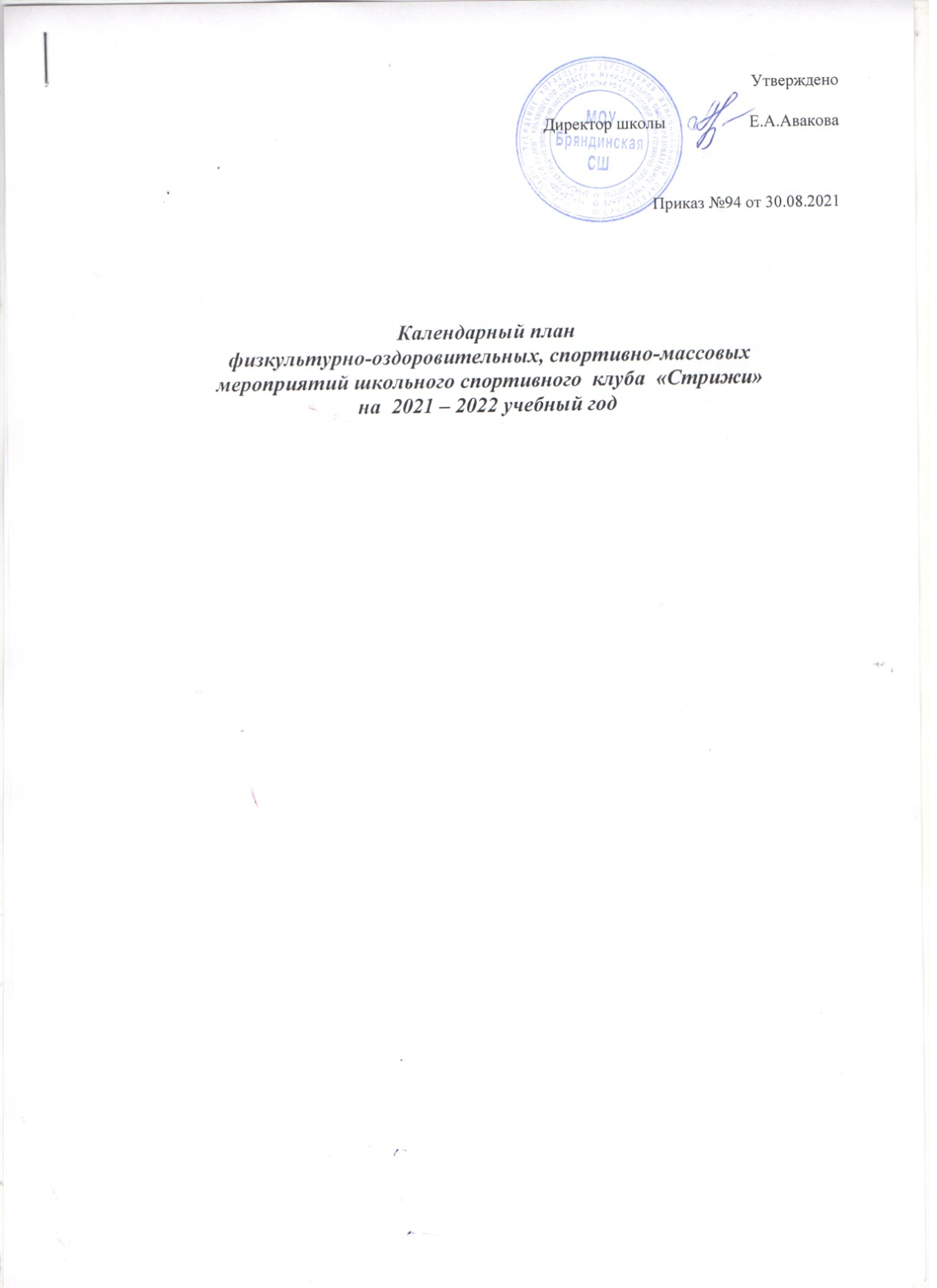 План спортивно – оздоровительной деятельности№МероприятияКлассыСрокиОтветственный1.Л/атлетическая эстафета2-11 классысентябрьШкольный спортивный клуб2.Кубок школы по волейболу8-11классыдо 29 октябряШкольный спортивный клуб3.Первенство школы по баскетболу6-11 классыоктябрьШкольный спортивный клуб4.Кубок школы по настольному теннису ,шахматам7- 11 классыдо 19ноябряШкольный спортивный клуб5.Кубок школы по мини-футболу2-11классыноябрь-декабрьШкольный спортивный клуб6.Веселые старты1-11 классыдекабрьШкольный спортивный клуб7.Соревнования по гимнастикеИгра «Дартс»5-11классыянварьШкольный спортивный клуб8.Оборонно-массовая работа по отдельному плану ,соревнования по лыжным гонкам-«Эстафета»1-11 классыФевральШкольный спортивный клуб9.Спортивное многоборье5-11 классыдо 28мартаШкольный спортивный клуб10.Школьные соревнования на кубок по лыжным гонкамНастольный теннисШахматыШашки2–11 классы8-11 классы7-11классы5-6 классымартШкольный спортивный клуб11Кубок школы по баскетболуТроеборъе8 – 11 классдо 21апреляШкольный спортивный клуб12.Соревнования по легкой атлетике на кубок школы5 –11 классмайШкольный спортивный клуб13Школьные соревнования по ГТО7 – 10 классмайШкольный спортивный клуб